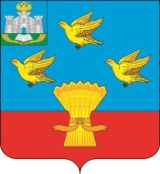 РОССИЙСКАЯ ФЕДЕРАЦИЯОРЛОВСКАЯ ОБЛАСТЬ ЛИВЕНСКИЙ  РАЙОННЫЙ  СОВЕТ  НАРОДНЫХ  ДЕПУТАТОВРЕШЕНИЕО внесении изменений в приложение к решению Ливенского районного Совета народных депутатов Орловской области от 03 марта 2022 года № 6/70-РС «Об утверждении Программы наказов избирателей депутатам Ливенского районного Совета народных депутатов Орловской области на 2022  год» Рассмотрев обращения депутатов Ливенского районного Совета народных депутатов Ефанова С.В., Новиковой Н.А. и Печерского В.В, в целях уточнения характеристики наказов избирателей, Ливенский районный Совет народных депутатов решил:1. Внести в приложение к решению Ливенского районного Совета народных депутатов от  03 марта 2022 года № 6/70-РС «Об утверждении Программы наказов избирателей депутатам Ливенского районного Совета народных депутатов Орловской области на 2022  год» (газета «Ливенский край» от 11 марта 2022 года № 3) в редакции решения Ливенского районного Совета народных депутатов от 31 марта 2022 года № 7/97-РС (газета «Ливенский край» от 06 апреля 2022 года № 4) следующие изменения:1) строку 12изложить в следующей редакции:«»2) строку 18изложить в следующей редакции:«».3) строку 20: изложить в следующей редакции:».2. Направить настоящее решение главе Ливенского района для подписания и опубликования.3.Настоящее решение вступает в силу после его официального опубликования.4. Настоящее решение разместить на официальном сайте администрации Ливенского района в информационно-телекоммуникационной сети "Интернет".5. Контроль за исполнением настоящего решения возложить на постоянную депутатскую комиссию по экономической политике, бюджету, налогам, муниципальной собственности и землепользованию (В.И. Своротов).Председатель Совета                                                                            М.Н. СавенковаГлава Ливенского района                                                                      А.И. Шолохов                 2022 года № ________г. ЛивныПринято на   9 заседанииЛивенского районного Совета народных депутатов12Жители д.Здоровец, д. Здоровецкие Выселкид.Здоровецкие Выселки ул.Центральная д.75Здоровецкое сельское поселениеУправление культуры и архивного дела администрации Ливенского районаПриобретение и установка входной двери в филиал МБУ Ливенского района «Центральный районный Дом культуры» Здоровецкий СДКмарт60,0Ефанов С.В.12Жители д.Здоровец, д. Здоровецкие ВыселкиЖители п.Ямской,п.Нагорныйд.Здоровецкие Выселки ул.Центральная д.75Ливенский район,п.Ямской,п.НагорныйЗдоровецкое сельское поселениеЗдоровецкое сельское поселениеУправление культуры и архивного дела администрации Ливенского районаЗдоровецкое сельское поселениеПриобретение и установка входной двери в филиал МБУ Ливенского района «Центральный районный Дом культуры» Здоровецкий СДКПриобретение оборудования для уличного освещениямартиюнь45,015,0Ефанов С.В.18Жители с.КалининоЛивенский районс.Калинино ул.Набережная д.9Галическое сельское поселениеУправление образования администрации Ливенского районаПриобретение лазерно го многофункционального устройства в МБОУ «Калининская ООШ»апрель60,0Новикова Н.А.18Жители с.КалининоЛивенский районс.Калинино ул.Набережная д.9Галическое сельское поселениеУправление образования администрации Ливенского районаПриобретение лазерного многофункционального устройства в МБОУ «Калининская ООШ»Приобретение струйного многофункционального устройства в МБОУ «Калининская ООШ»апрельиюнь40,020,0Новикова Н.А.20Жители с.Свободная Дубрава ул.ДонскаяЛивенский районс. Свободная Дубрава ул.ДонскаяКазанское сельское поселениеАдминистрация Казанского сельского поселенияПриобретение оборудования для уличного освещениямарт60,0Печерский В.В.20Жители с. КазанскоеЛивенский районс.Казанское, ул. Церковный Выгон, д.16Казанское сельское поселениеУправление образования администрации Ливенского районаЗамена деревянных оконных блоков на окна из ПВХ профиля в МБОУ «Казанская СОШ»июнь60,0Печерский В.В.